新 书 推 荐中文书名：《管理混乱：设计数字治理方案》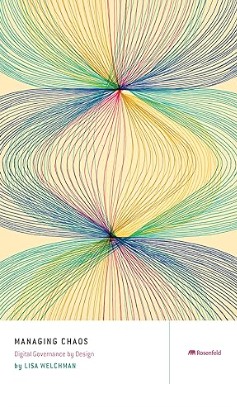 英文书名：MANAGING CHAOS: Digital Governance by Design作    者：Lisa Welchman 出 版 社：Rosenfeld Media代理公司：Waterside/ANA/Jessica Wu页    数：248页出版时间：2015年2月代理地区：中国大陆、台湾审读资料：电子稿类    型：经管内容简介：很少有组织能从数字投资中获得回报。他们被政治内斗和技术至上的解决方案所困扰。要想更上一层楼，组织必须把数字治理原则落到实处，重新调整其资产——人员、内容和技术。《管理混乱》引发了人们关于数字治理及其变革能力的新的、必要的对话，由此帮助提升创造力、实现真正的协作、提高数字质量和促进在线增长。作者简介：丽莎·韦尔奇曼（Lisa Welchman）在其20年的职业生涯中，为数字治理学科开辟了新道路，帮助企业稳定其复杂且涉及多方的数字运营。丽莎的领导力思想侧重于解读数字化的发展如何影响组织，以及数字化作为企业中一门独特职业学科的成熟历程。目前，丽莎是在线质量管理平台ActiveStandards数字治理解决方案的总裁。丽莎在硅谷的网景公司和思科系统公司开始其数字职业生涯，之后成立了网站管理咨询公司WelchmanPierpoint，该公司于2014年被ActiveStandards收购。丽莎在全球范围内就数字治理、信息时代的兴起和信息工作者的作用等相关问题发表了诸多演讲。媒体评价：“《管理混乱》一书提供了清晰有力的指导，说明如何通过数字战略、政策和标准实施治理模式，并辅之以协作文化，帮助企业制定有效的数字转型方法。”——哈佛大学首席数字官佩里·休伊特（Perry Hewitt）“《管理混乱》是一本将数字化融入任何企业的实用指南。是每个组织的必读书。”——《数字适应》作者保罗·博格“如果你的管理模式是错误的，你就无法获得正确的用户体验，而没有人比丽莎·韦尔奇曼（Lisa Welchman）更了解数字管理。当管理者和设计者读到《管理混乱》这本书时，这个相互交织的世界+网络将变得更加美好。”——《交织》作者彼得·莫维尔全书目录：前言简介第一部分：制作数字治理框架数字治理的基础数字团队：在何方，做什么数字策略：加入专家与权威紧跟数字政策停止和数字标准暗斗设计数字治理方案的五大因素完成设计良好治理的决策案例研究跨国公司案例研究政府案例研究高等教育案例研究索引致谢作者简介感谢您的阅读！请将反馈信息发至：版权负责人Email：Rights@nurnberg.com.cn安德鲁·纳伯格联合国际有限公司北京代表处北京市海淀区中关村大街甲59号中国人民大学文化大厦1705室, 邮编：100872电话：010-82504106, 传真：010-82504200公司网址：http://www.nurnberg.com.cn书目下载：http://www.nurnberg.com.cn/booklist_zh/list.aspx书讯浏览：http://www.nurnberg.com.cn/book/book.aspx视频推荐：http://www.nurnberg.com.cn/video/video.aspx豆瓣小站：http://site.douban.com/110577/新浪微博：安德鲁纳伯格公司的微博_微博 (weibo.com)微信订阅号：ANABJ2002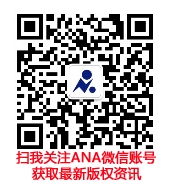 